						July 31, 2015									A-2015-2475051	DAVID M DENGATET/A D M DENGATE TRUCKING490 ORVIS BECKWITH LANEPORT MATILDA PA 16870Dear David M. Dengate:	On July 13, 2015, the Commission received your letter Request for Reinstatement deemed Petition for Reconsideration from Staff Action of David M Dengate for Common Carrier of Property.  A deficient letter was sent on July 15, 2015 stating the items needed to process your petition.  As of the above date we have not received these items, therefore we are returning your letter petition as unfiled pursuant to 52 Pa. Code §1.4.  	You may re-file your Petition.  To expedite the processing of your petition it is asked that you send your original letter petition back to us with the deficient items requested in the deficient letter.	Should you have any questions pertaining to your application, please contact our Bureau at 717-772-7777.								Sincerely,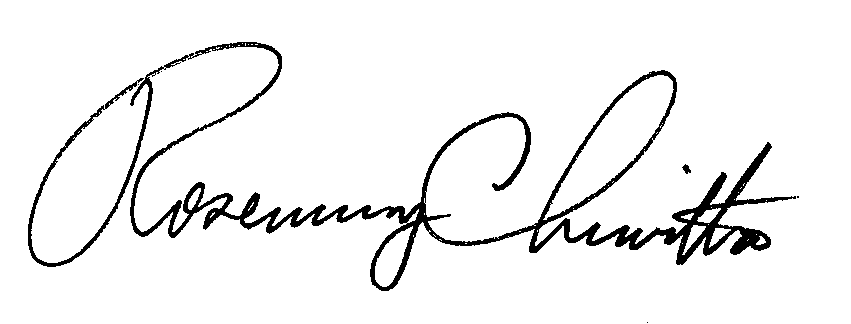 Rosemary ChiavettaSecretaryEnclosureRC:wjz